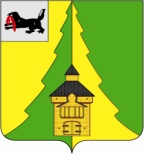 Российская ФедерацияИркутская областьНижнеилимский муниципальный район	АДМИНИСТРАЦИЯ			ПОСТАНОВЛЕНИЕОт «07» октября 2022 г. № 861г. Железногорск-Илимский«Об утверждении перечня труднодоступных и отдаленных местностей в Нижнеилимском районе»В соответствии с Законом Иркутской области от 11.07.2008№ 39-оз «О Перечне труднодоступных и отдаленных местностей в Иркутской области», в целях повышения уровня транспортной доступности к населенным пунктам, расположенным на территории Нижнеилимскогорайона, руководствуясь Уставом муниципального образования «Нижнеилимский район», администрация Нижнеилимского муниципального районаПОСТАНОВЛЯЕТ:Утвердить перечень труднодоступных и отдаленных местностей в Нижнеилимском районе согласно приложению к настоящему постановлению.Рекомендовать главе муниципального образования «Заморское сельское поселение» А.Н. Киященко решить вопрос о получении субсидии из областного бюджета бюджету муниципального образования «Заморское сельское поселение» в целях софинансирования расходных обязательств по приобретению судна на воздушной подушке.Опубликовать настоящее Постановление в периодическом печатном издании «Вестник Думы и администрации Нижнеилимского района» и на официальном сайте МО «Нижнеилимский район». Контроль за исполнением настоящего постановления возложить на заместителя мэра района по жилищной политике, градостроительству, энергетике, транспорту и связи В.В. Цвейгарта.И.о.мэра района                                                   В.В. ЦвейгартРассылка: в дело-2, отдел ЖКХ,ТиС, МО «Заморское СП».А.Ю. Белоусова31611Приложение к постановлению администрации Нижнеилимского района№ 861 от «07» октября 2022 г.ПЕРЕЧЕНЬ труднодоступных и отдаленных местностей в Нижнеилимском районеИ.о.мэра района                                                    В.В. Цвейгарт№ п/пНаименованиятруднодоступных и отдаленных местностейНаименованиятруднодоступных и отдаленных местностейПричина отнесения к категории труднодоступной и отдаленной местности№ п/пНаименования муниципальных образованийНаименования поселенийПричина отнесения к категории труднодоступной и отдаленной местности1Заморское сельское поселениеп. ЗаморскийОтсутствие транспортной доступности (транспортного сообщения) в период намерзания льда и ледохода на Усть-Илимском водохранилище2Дальнинское сельское поселениеп. ДальнийОтсутствие транспортной доступности (транспортного сообщения) в период намерзания льда и ледохода на Усть-Илимском водохранилище